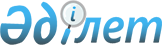 О подписании Конвенции между Правительством Республики Казахстан и Правительством Республики Сербия об избежании двойного налогообложения и предотвращении уклонения от налогообложения в отношении налогов на доход и на капитал и Протокола к нейПостановление Правительства Республики Казахстан от 20 января 2014 года № 9

      Правительство Республики Казахстан ПОСТАНОВЛЯЕТ:



      1. Одобрить прилагаемые проекты Конвенции между Правительством Республики Казахстан и Правительством Республики Сербия об избежании двойного налогообложения и предотвращении уклонения от налогообложения в отношении налогов на доход и на капитал и Протокола к ней.



      2. Уполномочить Чрезвычайного и Полномочного Посла Республики Казахстан в Венгрии Рустемова Нурбаха Тураровича подписать от имени Правительства Республики Казахстан Конвенцию между Правительством Республики Казахстан и Правительством Республики Сербия об избежании двойного налогообложения и предотвращении уклонения от налогообложения в отношении налогов на доход и на капитал и Протокол к ней, разрешив вносить изменения и дополнения, не имеющие принципиального характера.



      3. Настоящее постановление вводится в действие со дня подписания.      Премьер-Министр

      Республики Казахстан                       С. Ахметов

Одобрен           

постановлением Правительства

Республики Казахстан    

от 20 января 2014 года № 9

Проект       

Конвенция

между Правительством Республики Казахстан и Правительством

Республики Сербия об избежании двойного налогообложения и

предотвращении уклонения от налогообложения в отношении налогов

на доход и на капитал      Правительство Республики Казахстан и Правительство Республики Сербия,

      желая заключить Конвенцию об избежании двойного налогообложения и предотвращении уклонения от налогообложения в отношении налогов на доход и на капитал, 

      согласились о нижеследующем: 

Статья 1

Лица, к которым применяется Конвенция      Настоящая Конвенция применяется к лицам, которые являются резидентами одного или обоих Договаривающихся Государств. 

Статья 2

Налоги, на которые распространяется Конвенция

      1. Настоящая Конвенция применяется к налогам на доход и на капитал, взимаемым от имени Договаривающегося Государства или его административно-территориальных подразделений, или местных органов власти, независимо от метода их взимания.



      2. Налогами на доход и на капитал считаются все виды налогов, взимаемые с общей суммы дохода, с общей суммы капитала, или с отдельных элементов дохода или капитала, включая налоги на доходы от отчуждения движимого или недвижимого имущества, налоги, взимаемые с общей суммы жалованья или заработной платы, выплачиваемых предприятиями, а также налоги на прирост стоимости капитала.



      3. Существующими налогами, на которые распространяется настоящая Конвенция, являются, в частности:

      1) в Казахстане:

      - корпоративный подоходный налог;

      - индивидуальный подоходный налог;

      - налог на имущество юридических и физических лиц

      (далее именуемые как “Казахстанский налог”);

      2) в Сербии:

      - корпоративный подоходный налог;

      - индивидуальный подоходный налог;

      - налог на капитал

      (далее именуемые как “Сербский налог”).

      4. Настоящая Конвенция также применяется к любым идентичным или по существу аналогичным налогам, которые будут взиматься после даты подписания Конвенции в дополнение или вместо существующих налогов. Компетентные органы Договаривающихся Государств уведомят друг друга о любых существенных изменениях в их налоговом законодательстве. 

Статья 3

Общие определения

      1. Для целей настоящей Конвенции:



      1) термин «Договаривающееся Государство» и «другое Договаривающееся Государство» означают Казахстан и Сербию в зависимости от контекста;



      2) термин «Казахстан» - означает Республику Казахстан, и при использовании в географическом смысле термин «Казахстан» включает государственную территорию Республики Казахстан и зоны, на которых Казахстан осуществляет свои суверенные права и юрисдикцию, в соответствии с его законодательством и международными договорами, участником которых он является;



      3) термин «Сербия» означает Республику Сербия и при использовании в географическом смысле он включает территорию Республики Сербия;



      4) термин «национальное лицо» означает:

      - любое физическое лицо, имеющее гражданство Договаривающегося Государства;

      - любое юридическое лицо, товарищество или ассоциацию, получивших такой статус на основании действующего законодательства Договаривающегося Государства;



      5) термин «лицо» включает физическое лицо, компанию и любое другое объединение лиц;



      6) термин «компания» означает любое корпоративное образование или любую организацию, которая для целей налогообложения рассматривается как корпоративное образование;



      7) термины «предприятие одного Договаривающегося Государства» и «предприятие другого Договаривающегося Государства» означают, соответственно, предприятие, управляемое резидентом одного Договаривающегося Государства, и предприятие, управляемое резидентом другого Договаривающегося Государства;



      8) термин «международная перевозка» означает любую перевозку морским или воздушным судном, эксплуатируемым предприятием, место эффективного управления которого находится в Договаривающемся Государстве, кроме случаев, когда морское или воздушное судно эксплуатируется исключительно между пунктами в другом Договаривающемся Государстве;



      9) термин «компетентный орган» означает:

      - в Казахстане: Министерство финансов или его уполномоченный представитель;

      - в Сербии: Министерство финансов или его уполномоченный представитель.



      2. При применении в любое время настоящей Конвенции Договаривающимся Государством любой термин, не определенный в ней, имеет то значение, которое он имеет в это время по законодательству этого Договаривающегося Государства, если из контекста не вытекает иное, в отношении налогов, на которые распространяется настоящая Конвенция, любое значение в соответствии с налоговым законодательством этого Договаривающегося Государства преобладает над значением, придаваемым термину по другим законам этого Договаривающегося Государства. 

Статья 4

Резидент

      1. Для целей настоящей Конвенции термин «резидент Договаривающегося Государства» означает любое лицо, которое по законодательству этого Договаривающегося Государства подлежит в нем налогообложению на основании его местожительства, места регистрации, резидентства, места управления или любого другого критерия аналогичного характера, и также включает Договаривающееся Государство и любое административно-территориальное подразделение, или местный орган власти. Однако этот термин не включает любое лицо, которое подлежит налогообложению в этом Договаривающемся Государстве, только в отношении дохода из источников в этом Договаривающемся Государстве или капитала, расположенного в нем.



      2. Если, в соответствии с положениями пункта 1 настоящей статьи, физическое лицо является резидентом обоих Договаривающихся Государств, то его статус определяется следующим образом:

      1) оно считается резидентом только того Договаривающегося Государства, в котором оно располагает имеющимся в его распоряжении постоянным жилищем; если оно располагает имеющимся в его распоряжении постоянным жилищем в обоих Договаривающихся Государствах, оно считается резидентом только того Договаривающегося Государства, в котором оно имеет более тесные личные и экономические отношения (центр жизненных интересов);

      2) если Договаривающееся Государство, в котором оно имеет центр жизненных интересов, не может быть определено, или если оно не располагает имеющимся в его распоряжении постоянным жилищем ни в одном из Договаривающихся Государств, оно считается резидентом только того Договаривающегося Государства, в котором оно обычно проживает;

      3) если оно обычно проживает в обоих Договаривающихся Государствах или ни в одном из них, оно считается резидентом только того Договаривающегося Государства, национальным лицом которого оно является;

      4) если статус резидентства физического лица не может быть определен в соответствии с положениями подпунктов 1) - 3) настоящего пункта, то компетентные органы Договаривающихся Государств решают данный вопрос по взаимному согласию.

      3. Если в соответствии с положениями пункта 1 настоящей статьи лицо, иное, чем физическое, является резидентом обоих Договаривающихся Государств, оно считается резидентом только того Договаривающегося Государства, в котором находится место его эффективного управления. 

Статья 5

Постоянное учреждение

      1. Для целей настоящей Конвенции, термин «постоянное учреждение» означает постоянное место деятельности, через которое полностью или частично осуществляется предпринимательская деятельность предприятия.



      2. Термин «постоянное учреждение», в частности, включает:

      1) место управления;

      2) филиал;

      3) офис;

      4) фабрику;

      5) мастерскую; 

      6) торговую точку; 

      7) склад в отношении лица, предоставляющего место для хранения другим лицам; и 

      8) шахту, рудник, нефтяную или газовую скважину, карьер, буровую установку или морское судно или любое другое место разведки или добычи природных ресурсов, а также связанные с этим наблюдательные услуги.



      3. Термин «постоянное учреждение» также включает:

      1) строительную площадку или строительный, монтажный или сборочный проект или наблюдательные услуги, связанные с такой площадкой, деятельностью или проектом более 9 месяцев;

      2) оказание услуг, включая консультационные услуги, предприятием через служащих или другой персонал, нанятый предприятием для таких целей, или через лицо, являющееся взаимосвязанной стороной, но только если деятельность такого характера продолжается (для такого или связанного с ним проекта) в пределах Договаривающегося Государства в течение периода или периодов, составляющих более 183 дней в пределах любого двенадцатимесячного периода.

      Для целей настоящего подпункта, если предприятие Договаривающегося Государства, предоставляющего услуги в другом Договаривающемся Государстве в течение определенного периода времени, связано со вторым предприятием, которое оказывает аналогичные услуги в этом другом Договаривающемся Государстве для такого или связанных с ним проектов через одно или более физических лиц, которые находятся и оказывают такие же услуги в этом другом Договаривающемся Государстве, то считается, что первое упомянутое предприятие предоставляет услуги в другом Договаривающемся Государстве для такого или связанных с ним проектов через таких лиц. Для целей предыдущего предложения предприятие считается связанным со вторым предприятием, если одно из них контролируется вторым прямо или косвенно, или оба предприятия контролируются прямо или косвенно одними и теми же лицами, независимо от того, являются ли такие лица резидентами Договаривающегося Государства или нет.



      4. Несмотря на предыдущие положения настоящей статьи, термин «постоянное учреждение» не включает:

      1) использование сооружений исключительно для целей хранения, демонстрации или поставки товаров или изделий, принадлежащих предприятию;

      2) содержание запаса товаров или изделий, принадлежащих предприятию исключительно для целей хранения, демонстрации или поставки;

      3) содержание запаса товаров или изделий, принадлежащих предприятию исключительно для целей переработки другим предприятием;

      4) содержание постоянного места деятельности исключительно для целей закупки товаров или изделий, или для сбора информации для предприятия;

      5) содержание постоянного места деятельности исключительно для целей осуществления для предприятия любой другой деятельности подготовительного или вспомогательного характера;

      6) содержание постоянного места деятельности исключительно для осуществления любой комбинации видов деятельности, перечисленных в подпунктах 1) - 5) настоящего пункта, при условии, что совокупная деятельность постоянного места деятельности, возникающая в результате такой комбинации, имеет подготовительный или вспомогательный характер.



      5. Несмотря на положения пунктов 1 и 2 настоящей статьи, если лицо, иное, чем агент с независимым статусом, к которому применяется пункт 6 настоящей статьи, действует от имени предприятия и имеет, и обычно использует в Договаривающемся Государстве полномочия заключать контракты от имени предприятия, то такое предприятие рассматривается как имеющее постоянное учреждение в этом Договаривающемся Государстве в отношении любой деятельности, которую это лицо осуществляет в пользу предприятия, если только деятельность такого лица не ограничивается деятельностью, упомянутой в пункте 4 настоящей статьи, которая, если и осуществляется через постоянное место деятельности, не превращает это постоянное место деятельности в постоянное учреждение согласно положениям такого пункта.



      6. Предприятие не рассматривается как имеющее постоянное учреждение в Договаривающемся Государстве только потому, что оно осуществляет предпринимательскую деятельность в этом Договаривающемся Государстве через брокера, комиссионера или любого другого агента с независимым статусом, при условии, что такие лица действуют в рамках своей обычной деятельности. Однако, когда деятельность такого агента выполняется полностью или почти полностью от имени такого предприятия, и между таким предприятием и агентом в их коммерческих и финансовых взаимоотношениях создаются условия, отличные от тех, которые могли быть установлены между независимыми предприятиями, то он не считается агентом с независимым статусом в понимании настоящего пункта.



      7. Несмотря на предыдущие положения настоящей статьи, страховая организация одного Договаривающегося Государства, исключая перестрахование, образует постоянное учреждение в другом Договаривающемся Государстве, если она занимается сбором взносов на территории другого Договаривающегося Государства или страхует риски, находясь там, через лицо, иное, чем агент с независимым статусом, к которому применяются положения пункта 6 настоящей статьи.



      8. Тот факт, что компания, являющаяся резидентом одного Договаривающегося Государства, контролирует или контролируется компанией, которая является резидентом другого Договаривающегося Государства, или осуществляет предпринимательскую деятельность в этом другом Договаривающемся Государстве (либо через постоянное учреждение, либо иным образом), не превращает одну из этих компаний в постоянное учреждение другой. 

Статья 6

Доход от недвижимого имущества

      1. Доход, получаемый резидентом одного Договаривающегося Государства от недвижимого имущества (включая доход от сельского или лесного хозяйства), находящегося в другом Договаривающемся Государстве, может облагаться налогом в этом другом Договаривающемся Государстве.



      2. Термин «недвижимое имущество» определяется по законодательству того Договаривающегося Государства, в котором находится рассматриваемое имущество. Такой термин, в любом случае, включает имущество, вспомогательное по отношению к недвижимому имуществу, скот и оборудование, используемые в сельском и лесном хозяйствах, права, к которым применяются положения законодательства в отношении земельной собственности, узуфрукт недвижимого имущества и права на переменные или фиксированные платежи в качестве компенсации за разработку или право на разработку месторождения минерального сырья, источников и других природных ресурсов. Морские и воздушные суда не рассматриваются в качестве недвижимого имущества.



      3. Положения пункта 1 настоящей статьи применяются к доходу, полученному от прямого использования, сдачи в аренду или использования недвижимого имущества в любой другой форме.



      4. Положения пунктов 1 и 3 настоящей статьи также применяются к доходу от недвижимого имущества предприятия и к доходу от недвижимого имущества, используемого для оказания независимых личных услуг. 

Статья 7

Прибыль от предпринимательской деятельности

      1. Прибыль предприятия одного Договаривающегося Государства облагается налогом только в этом Договаривающемся Государстве, если только предприятие не осуществляет предпринимательскую деятельность в другом Договаривающемся Государстве через расположенное там постоянное учреждение. Если предприятие осуществляет предпринимательскую деятельность как сказано выше, то прибыль предприятия может облагаться налогом в другом Договаривающемся Государстве, но только в той части, которая относится к такому постоянному учреждению.



      2. С учетом положений пункта 3 настоящей статьи, если предприятие одного Договаривающегося Государства осуществляет предпринимательскую деятельность в другом Договаривающемся Государстве через расположенное там постоянное учреждение, то в каждом Договаривающемся Государстве к такому постоянному учреждению относится прибыль, которую оно могло бы получить, если бы оно было обособленным и отдельным предприятием, занятым такой же или аналогичной деятельностью, при таких же или аналогичных условиях и действовало в полной независимости от предприятия, постоянным учреждением которого оно является.



      3. При определении прибыли постоянного учреждения допускается вычет расходов, которые понесены для целей постоянного учреждения, включая управленческие и общеадминистративные расходы, независимо от того, понесены они в том Договаривающемся Государстве, в котором расположено постоянное учреждение, или в другом месте. 



      4. Если в Договаривающемся Государстве определение прибыли, относящейся к постоянному учреждению, на основе пропорционального распределения общей суммы прибыли предприятия между его различными подразделениями, является обычной практикой, то ничто в пункте 2 настоящей статьи не запрещает этому Договаривающемуся Государству определять налогооблагаемую прибыль посредством такого распределения, исходя из обычной практики, однако выбранный метод распределения должен давать результаты, соответствующие принципам, содержащимся в настоящей статье.



      5. Если информация, доступная компетентному органу Договаривающегося Государства, является недостаточной для определения прибылей постоянного учреждения предприятия, ничто в настоящей статье не запрещает на применение какого-либо закона или нормативного акта этого Договаривающегося Государства относительно определения налоговой задолженности такого постоянного учреждения через оценку компетентным органом этого Договаривающегося Государства прибылей этого постоянного учреждения, подлежащих налогобложению, при условии, что такие законы или нормативные акты применяются в соответствии с принципами настоящей Статьи с учетом информаций, доступной компетентному органу Договаривающегося Государства.



      6. Не зачисляется какая либо прибыль постоянному учреждению на основании лишь закупки этим постоянным учреждением товаров или изделий для предприятия.



      7. Для целей предыдущих пунктов настоящей статьи прибыль, относящаяся к постоянному учреждению, определяется одинаковым способом ежегодно, если не имеется достаточных и веских причин для изменения такого порядка.



      8. Если прибыль включает виды доходов, о которых отдельно говорится в других статьях настоящей Конвенции, то положения таких статей не затрагиваются положениями настоящей статьи. 

Статья 8

Международная перевозка

      1. Прибыль от эксплуатации морских, воздушных судов в международной перевозке облагается налогом только в том Договаривающемся Государстве, в котором расположено место эффективного управления предприятия.



      2. Если место эффективного управления судоходного предприятия расположено на борту морского судна, то считается, что оно расположено в том Договаривающемся Государстве, в котором находится порт приписки морского судна, или, в отсутствии такого порта приписки, в том Договаривающемся Государстве, резидентом которого является лицо, эксплуатирующее морское судно. 



      3. Положения пункта 1 настоящей статьи применяются также к прибыли от участия в пуле, совместном предприятии или международной организации по эксплуатации транспортных средств. 

Статья 9

Ассоциированные предприятия

      1. Если:

      1) предприятие одного Договаривающегося Государства прямо или косвенно участвует в управлении, контроле или капитале предприятия другого Договаривающегося Государства, или

      2) одни и те же лица прямо или косвенно участвуют в управлении, контроле или капитале предприятия одного Договаривающегося Государства и предприятия другого Договаривающегося Государства,

      и в любом случае между двумя предприятиями в их коммерческих или финансовых взаимоотношениях создаются или устанавливаются условия, отличные от тех, которые имели бы место между двумя независимыми предприятиями, то любая прибыль, которая могла бы быть начислена одному из предприятий, но из-за наличия таких условий не была ему начислена, может быть включена в прибыль такого предприятия и, соответственно, обложена налогом. 



      2. Если одно Договаривающееся Государство включает в прибыль предприятия этого Договаривающегося Государства и, соответственно, облагает налогом прибыль, в отношении которой предприятие другого Договаривающегося Государства облагается налогом в этом другом Договаривающемся Государстве, и таким образом включенная прибыль является прибылью, которая была бы начислена предприятию первого упомянутого Договаривающегося Государства, если бы условия между двумя предприятиями были бы такими, которые существуют между независимыми предприятиями, то это другое Договаривающееся Государство произведет соответствующую корректировку суммы исчисленного с такой прибыли налога. При определении такой корректировки должны быть учтены другие положения настоящей Конвенции, и компетентные органы Договаривающихся Государств должны, при необходимости, консультироваться друг с другом. 

Статья 10

Дивиденды

      1. Дивиденды, выплачиваемые компанией, которая является резидентом одного Договаривающегося Государства, резиденту другого Договаривающегося Государства, могут облагаться налогом в этом другом Договаривающемся Государстве. 



      2. Однако такие дивиденды могут также облагаться налогом в том Договаривающемся Государстве, резидентом которого является компания, выплачивающая дивиденды, и в соответствии с законодательством этого Договаривающегося Государства, но если фактический владелец дивидендов является резидентом другого Договаривающегося Государства, то взимаемый таким образом налог не должен превышать: 

      1) 10 процентов от общей суммы дивидендов, если фактическим владельцем является компания (иная, чем партнерство), которая владеет прямо не менее 25 процентами капитала компании, выплачивающей дивиденды;

      2) 15 процентов от общей суммы дивидендов во всех остальных случаях.

      Положения настоящего пункта не затрагивают налогообложения прибыли компании, из которой выплачиваются дивиденды.



      3. Термин «дивиденды» при использовании в настоящей статье означает доход от акций или других прав, не являющихся долговыми требованиями, дающих участие в прибыли, а также доход от других корпоративных прав, который подлежит такому же налоговому регулированию, как доход от акций в соответствии с законодательством того Договаривающегося Государства, резидентом которого является компания, распределяющая прибыль.



      4. Положения пунктов 1 и 2 настоящей статьи не применяются, если фактический владелец дивидендов, являющийся резидентом одного Договаривающегося Государства, осуществляет предпринимательскую деятельность в другом Договаривающемся Государстве, резидентом которого является компания, выплачивающая дивиденды, через расположенное там постоянное учреждение, или оказывает в этом другом Договаривающемся Государстве независимые личные услуги с расположенной там постоянной базы, и холдинг, в отношении которого выплачиваются дивиденды, действительно связан с таким постоянным учреждением или постоянной базой. В таком случае применяются положения статьи 7 или статьи 15 настоящей Конвенции, в зависимости от обстоятельств.



      5. Если компания, которая является резидентом одного Договаривающегося Государства, получает прибыль или доход из другого Договаривающегося Государства, то это другое Договаривающееся Государство не может взимать любой налог с дивидендов, выплачиваемых такой компанией, кроме случаев, когда такие дивиденды выплачиваются резиденту этого другого Договаривающегося Государства, или холдинг, в отношении которого выплачиваются дивиденды, действительно связан с постоянным учреждением или постоянной базой, находящимся в этом другом Договаривающемся Государстве, и с нераспределенной прибыли компании не взимается налог на нераспределенную прибыль, даже если выплачиваемые дивиденды или нераспределенная прибыль состоят полностью или частично из прибыли или дохода, возникающих в этом другом Договаривающемся Государстве.



      6. Несмотря на положения настоящей Конвенции, если компания, которая является резидентом Договаривающегося Государства, имеет постоянное учреждение в другом Договаривающемся Государстве, прибыль постоянного учреждения может облагаться дополнительным налогом в этом другом Договаривающемся Государстве согласно его закону, но дополнительный налог, начисленный таким образом, не превысит 10 процентов от суммы такой прибыли после вычета из нее подоходного налога и других налогов на доход, взимаемых в этом другом Договаривающемся Государстве. 



      7. Положения настоящей статьи не применяются, если основной целью или одной из основных целей любого лица, связанного с созданием или передачей акций или других прав, в отношении которых выплачиваются дивиденды, было получение выгоды от настоящей статьи путем такого создания или передачи. 

Статья 11

Проценты

      1. Проценты, возникающие в одном Договаривающемся Государстве и выплачиваемые резиденту другого Договаривающегося Государства, могут облагаться налогом в этом другом Договаривающемся Государстве. 



      2. Однако такие проценты могут также облагаться налогом в том Договаривающемся Государстве, в котором они возникают, и в соответствии с законодательством этого Договаривающегося Государства, но если фактический владелец процентов является резидентом другого Договаривающегося Государства, то взимаемый таким образом налог не должен пpевышать 10 пpоцентов от общей суммы процентов. 



      3. Несмотря на положения пункта 2 настоящей статьи, проценты, возникающие в одном Договаривающемся Государстве и выплачиваемые резиденту другого Договаривающегося Государства, облагаются налогом только в этом другом Договаривающемся Государстве, если получатель является фактическим владельцем процентов и такие проценты получают:

      1) Правительство другого Договаривающегося Государства или административно-территориальные подразделения, или местные органы власти;

      2) Центральный или Национальный банк другого Договаривающегося Государства. 



      4. Термин «проценты» при использовании в настоящей статье означает доход от долговых требований любого вида, обеспеченных или не обеспеченных залогом и дающих или не дающих право на участие в прибыли должника, и, в частности, доход от государственных ценных бумаг и доход от облигаций или долговых обязательств, включая премии и выигрыши по таким ценным бумагам, облигациям или долговым обязательствам. 



      5. Положения пунктов 1 и 2 настоящей статьи не применяются, если фактический владелец процентов, являющийся резидентом одного Договаривающегося Государства, осуществляет предпринимательскую деятельность в другом Договаривающемся Государстве, в котором возникают проценты, через расположенное там постоянное учреждение, или оказывает в этом другом Договаривающемся Государстве независимые личные услуги с расположенной там постоянной базы, и долговое требование, в отношении которого выплачиваются проценты, действительно связано с таким постоянным учреждением или постоянной базой. В таком случае применяются положения статьи 7 или статьи 15 настоящей Конвенции, в зависимости от обстоятельств.



      6. Считается, что проценты возникают в Договаривающемся Государстве, если плательщик является резидентом этого Договаривающегося Государства. Если, однако, лицо, выплачивающее проценты, независимо от того, является ли оно резидентом Договаривающегося Государства или нет, имеет в Договаривающемся Государстве постоянное учреждение или постоянную базу, в связи с которым возникает обязательство по выплате процентов, и расходы по таким процентам несет постоянное учреждение или постоянная база, то считается, что такие проценты возникают в том Договаривающемся Государстве, в котором расположено такое постоянное учреждение или постоянная база.



      7. Если по причине специальных отношений между плательщиком и фактическим владельцем или между ними обоими и каким-либо другим лицом сумма процентов, относящаяся к долговому требованию, на основании которого она выплачивается, превышает сумму, которая была бы согласована между плательщиком и фактическим владельцем при отсутствии таких отношений, то положения настоящей статьи применяются только к последней упомянутой сумме. В таком случае избыточная часть платежей подлежит налогообложению в соответствии с законодательством каждого Договаривающегося Государства с учетом других положений настоящей Конвенции.



      8. Положения настоящей статьи не применяются, если основной целью или одной из основных целей любого лица, связанного с созданием или передачей долговых требований, в отношении которых выплачиваются проценты, было получение выгоды от настоящей статьи путем такого создания или передачи. 

Статья 12

Роялти

      1. Роялти, возникающие в одном Договаривающемся Государстве и выплачиваемые резиденту другого Договаривающегося Государства, могут облагаться налогом в этом другом Договаривающемся Государстве. 



      2. Однако такие роялти также могут облагаться налогом в том Договаривающемся Государстве, в котором они возникают, и в соответствии с законодательством этого Договаривающегося Государства, но если фактический владелец роялти является резидентом другого Договаривающегося Государства, то налог, взимаемый таким образом, не должен превышать 10 процентов от общей суммы роялти. 



      3. Термин «роялти» при использовании в настоящей статье означает платежи любого вида, получаемые в качестве вознаграждения за использование или предоставление права использования любого авторского права на произведения литературы, искусства или научные работы, включая кинематографические фильмы, или пленки или магнитные записи, используемые для радио или телепередач, и программное обеспечение, любой патент, торговую марку, дизайн или модель, план, секретную формулу или процесс, или использование или предоставление права использования промышленного, коммерческого или научного оборудования, или информации, касающейся промышленного, коммерческого или научного опыта. 



      4. Положения пунктов 1 и 2 настоящей статьи не применяются, если фактический владелец роялти, являющийся резидентом одного Договаривающегося Государства, осуществляет предпринимательскую деятельность в другом Договаривающемся Государстве, в котором возникают роялти, через расположенное там постоянное учреждение, или оказывает независимые личные услуги в этом другом Договаривающемся Государстве, с расположенной там постоянной базы, и право или имущество, в отношении которого выплачиваются роялти, действительно связано с таким постоянным учреждением или постоянной базой. В таком случае применяются положения статьи 7 или статьи 15 настоящей Конвенции, в зависимости от обстоятельств.



      5. Считается, что роялти возникают в Договаривающемся Государстве, если плательщик является резидентом этого Договаривающегося Государства. Если, однако, лицо, выплачивающее роялти, независимо от того, является оно резидентом Договаривающегося Государства или нет, имеет в Договаривающемся Государстве постоянное учреждение или постоянную базу, в связи с которым возникает обязательство по выплате роялти, и расходы по таким роялти несет постоянное учреждение или постоянная база, то считается, что такие роялти возникают в том Договаривающемся Государстве, в котором расположено постоянное учреждение или постоянная база.



      6. Если по причине специальных отношений между плательщиком и фактическим владельцем или между ними обоими и каким-либо другим лицом сумма роялти, относящаяся к использованию, праву или информации, на основании которых она выплачивается, превышает сумму, которая была бы согласована между плательщиком и фактическим владельцем при отсутствии таких отношений, то положения настоящей статьи применяются только к последней упомянутой сумме. В таком случае избыточная часть платежей подлежит налогообложению в соответствии с законодательством каждого Договаривающегося Государства с учетом других положений настоящей Конвенции.



      7. Положения настоящей статьи не применяются, если основной целью или одной из основных целей любого лица, связанного с созданием или передачей прав или имущества, в отношении которых выплачиваются роялти, было получение выгоды от настоящей статьи путем такого создания или передачи. 

Статья 13 

Вознаграждения за технические услуги

      1. Вознаграждения за технические услуги, возникающие в одном Договаривающемся Государстве и выплачиваемые резиденту другого Договаривающегося Государства, могут облагаться налогом в этом другом Договаривающемся Государстве. 



      2. Однако такие вознаграждения за технические услуги также могут облагаться налогом в том Договаривающемся Государстве, в котором они возникают, и в соответствии с законодательством этого Договаривающегося Государства, но если фактический владелец таких вознаграждений за технические услуги является резидентом другого Договаривающегося Государства, то налог, взимаемый таким образом, не должен превышать 10 процентов от общей суммы роялти. 



      3. Термин «вознаграждения за технические услуги» при использовании в настоящей статье означает платежи любого вида, получаемые в качестве вознаграждения за оказания любых управленческих, технических, консультационных услуг. 



      4. Положения пунктов 1 и 2 настоящей статьи не применяются, если фактический владелец вознаграждения за технические услуги, являющийся резидентом одного Договаривающегося Государства, осуществляет предпринимательскую деятельность в другом Договаривающемся Государстве, в котором возникают вознаграждения за технические услуги, через расположенное там постоянное учреждение или оказывает независимые личные услуги в этом другом Договаривающемся Государстве, с расположенной там постоянной базы, и вознаграждение за технические услуги действительно связано с таким постоянным учреждением или постоянной базой. В таком случае применяются положения статьи 7 или статьи 15 настоящей Конвенции, в зависимости от обстоятельств. 



      5. Считается, что вознаграждения за технические услуги возникают в Договаривающемся Государстве, если плательщик является резидентом этого Договаривающегося Государства. Если, однако, лицо, выплачивающее вознаграждения за технические услуги, независимо от того, является оно резидентом Договаривающегося Государства или нет, имеет в Договаривающемся Государстве постоянное учреждение или постоянную базу, в связи с которым возникает обязательство по выплате вознаграждения за технические услуги, и расходы по таким вознаграждения за технические услуги несет постоянное учреждение или постоянная база, то считается, что такие вознаграждения за технические услуги возникают в том Договаривающемся Государстве, в котором расположено постоянное учреждение или постоянная база.



      6. Если по причине специальных отношений между плательщиком и фактическим владельцем или между ними обоими и каким-либо другим лицом сумма вознаграждения за технические услуги, относящаяся к услугам, на основании которых они выплачиваются, превышает сумму, которая была бы согласована между плательщиком и фактическим владельцем при отсутствии таких отношений, то положения настоящей статьи применяются только к последней упомянутой сумме. В таком случае избыточная часть платежей подлежит налогообложению в соответствии с законодательством каждого Договаривающегося Государства с учетом других положений настоящей Конвенции.



      7. Положения настоящей статьи не применяются, если основной целью или одной из основных целей любого лица, связанного с предоставлением или передачей услуг, в отношении которых выплачиваются вознаграждения за технические услуги, было получение выгоды от настоящей статьи путем такого предоставления или передачи.  

Статья 14

Доходы от прироста стоимости имущества

      1. Доходы, полученные резидентом одного Договаривающегося Государства от отчуждения недвижимого имущества, определенного в статье 6 настоящей Конвенции, и расположенного в другом Договаривающемся Государстве, могут облагаться налогом в этом другом Договаривающемся Государстве. 



      2. Доходы от отчуждения движимого имущества, составляющего часть предпринимательского имущества постоянного учреждения, которое предприятие одного Договаривающегося Государства имеет в другом Договаривающемся Государстве, или движимого имущества, относящегося к постоянной базе, находящейся в распоряжении резидента Договаривающегося Государства в другом Договаривающемся Государстве для целей оказания независимых личных услуг, включая доходы от отчуждения такого постоянного учреждения или постоянной базы (отдельно или в совокупности со всем предприятием), могут облагаться налогом в этом другом Договаривающемся Государстве.



      3. Доходы от отчуждения морских, воздушных судов, эксплуатируемых в международной перевозке, или движимого имущества, связанного с эксплуатацией таких морских, воздушных судов, облагаются налогом только в том Договаривающемся Государстве, в котором расположено место эффективного управления предприятия. 



      4. Доходы, полученные резидентом одного Договаривающегося Государства от отчуждения доли участия или приравненных к ней ценных бумаг, получающих более 50 процентов своей стоимости прямо или косвенно от недвижимого имущества, расположенного в другом Договаривающемся Государстве, могут облагаться налогом в этом другом Договаривающемся Государстве. 



      5. Доходы от отчуждения любого имущества, иного, чем предусмотрено в пунктах 1, 2, 3 и 4 настоящей статьи, облагаются налогом только в том Договаривающемся Государстве, резидентом которого является лицо, отчуждающее имущество. 

Статья 15 

Независимые личные услуги

      1. Доход, полученный резидентом Договаривающегося Государства в отношении профессиональных услуг или другой деятельности независимого характера облагается налогом только в этом Договаривающемся Государстве, за исключением: 

      1) если он имеет постоянную базу, на регулярной основе принадлежащей ему в другом Договаривающемся Государстве для целей осуществления его деятельности; в этом случае, только та часть дохода, которая относится к этой постоянной базе, может облагаться налогом в этом другом Договаривающемся Государстве; или 

      2) если его присутствие в другом Договаривающемся Государстве продолжается в течение периода или периодов, составляющих более 183 дней в любом двенадцатимесячном периоде, начинающемся или оканчивающемся в соответствующем финансовом году; в этом случае, только за часть дохода, которая получена от его деятельности, осуществляемой в этом другом Договаривающемся Государстве, может облагаться налогом в этом другом Договаривающемся Государстве. 



      2. Термин «профессиональные услуги» включает независимую научную, литературную, артистическую, образовательную или преподавательскую деятельность, а также независимую деятельность врачей, юристов, инженеров, архитекторов, стоматологов и бухгалтеров.  

Статья 16

Доходы от работы по найму

      1. С учетом положений статей 17, 19, 20, 21 и 22 настоящей Конвенции, жалованье, заработная плата и другое схожее вознаграждение, полученные резидентом одного Договаривающегося Государства в связи с работой по найму, облагаются налогом только в этом Договаривающемся Государстве, если только работа по найму не выполняется в другом Договаривающемся Государстве. Если работа по найму выполняется таким образом, такое вознаграждение, полученное в связи с этим, может облагаться налогом в этом другом Договаривающемся Государстве. 



      2. Hесмотря на положения пункта 1 настоящей статьи, вознаграждение, полученное резидентом одного Договаривающегося Государства в связи с работой по найму, выполняемой в другом Договаривающемся Государстве, облагается налогом только в первом упомянутом Договаривающемся Государстве, если: 

      1) получатель находится в другом Договаривающемся Государстве в течение периода или периодов, не превышающих в совокупности 183 дня в любом двенадцатимесячном периоде, начинающемся или оканчивающемся в соответствующем налоговом году, и

      2) вознаграждение выплачивается работодателем или от имени работодателя, не являющегося резидентом другого Договаривающегося Государства, и 

      3) расходы по выплате вознаграждения не несет постоянное учреждение или постоянная база, которое работодатель имеет в другом Договаривающемся Государстве.



      3. Несмотря на предыдущие положения настоящей статьи, вознаграждение, полученное в связи с работой по найму, выполняемой на борту морского, воздушного судна, эксплуатируемого в международной перевозке, может облагаться налогом в том Договаривающемся Государстве, в котором находится место эффективного управления предприятия.  

Статья 17

Гонорары директоров      Гонорары директоров и другие подобные выплаты, полученные резидентом одного Договаривающегося Государства в качестве члена совета директоров или сходного с ним органа компании, которая является резидентом другого Договаривающегося Государства, могут облагаться налогом в этом другом Договаривающемся Государстве.  

Статья 18

Артисты и спортсмены

      1. Несмотря на положения статей 15 и 16 настоящей Конвенции, доход, полученный резидентом одного Договаривающегося Государства в качестве работника искусства, такого, как артист театра, кино, радио или телевидения, или музыкант, или в качестве спортсмена от его личной деятельности, осуществляемой в другом Договаривающемся Государстве, может облагаться налогом в этом другом Договаривающемся Государстве. 



      2. Если доход от личной деятельности, осуществляемой работником искусства или спортсменом в этом своем качестве, начисляется не самому работнику искусства или спортсмену, а другому лицу, такой доход может, несмотря на положения статей 15 и 16 настоящей Конвенции, облагаться налогом в том Договаривающемся Государстве, в котором осуществляется деятельность работника искусства или спортсмена.



      3. Несмотря на положения пунктов 1 и 2 настоящей статьи доход, полученный резидентом Договаривающегося Государства от его личной деятельности в качестве работника искусства или спортсмена облагается налогом только в этом Договаривающемся Государстве, если его деятельность полностью или в значительной степени финансируется общественными фондами одного или обоих Договаривающихся Государств или административно-территориальными подразделениями, или местными органами власти или деятельность осуществляется в другом Договаривающемся Государстве в рамках программы культурного или спортивного обмена, согласованной обоими Договаривающимися Государствами.  

Статья 19

Пенсии       В соответствии с положениями пункта 2 статьи 20 настоящей Конвенции, пенсии и другое схожее вознаграждение, выплачиваемые резиденту одного Договаривающегося Государства за работу по найму, осуществлявшуюся в прошлом, облагаются налогом только в этом Договаривающемся Государстве. 

Статья 20

Государственная служба

      1. 1) Жалованье, заработная плата и другое схожее вознаграждение, выплачиваемые Договаривающимся Государством или его административно-территориальным подразделением, или местным органом власти физическому лицу за службу, осуществляемую для этого Договаривающегося Государства или его административно-территориального подразделения, или местного органа власти, облагаются налогом только в этом Договаривающемся Государстве. 

      2) Однако такое жалованье, заработная плата и другое схожее вознаграждение облагаются налогом только в другом Договаривающемся Государстве, если служба осуществляется в другом Договаривающемся Государстве, и физическое лицо, которое является резидентом другого Договаривающегося Государства: 

      - является национальным лицом другого Договаривающегося Государства; или

      - не стало резидентом другого Договаривающегося Государства только с целью осуществления такой службы.



      2. 1) Несмотря на положения пункта 1 настоящей статьи, пенсии и другое схожее вознаграждение, выплачиваемые из созданных фондов Договаривающимся Государством или его административно-территориальным подразделением, или местным органом власти физическому лицу за службу, осуществлявшуюся для этого Договаривающегося Государства или его административно-территориального подразделения, центрального или местного органа власти, облагаются налогом только в этом Договаривающемся Государстве. 

      2) Однако, такие пенсии и другое схожее вознаграждение облагаются налогом только в другом Договаривающемся Государстве, если физическое лицо является резидентом и национальным лицом другого Договаривающегося Государства.



      3. Положения статей 16, 17, 18 и 19 настоящей Конвенции применяются к жалованьям, заработной плате, пенсиям и другому схожему вознаграждению в отношении службы, связанной с предпринимательской деятельностью, осуществляемой Договаривающимся Государством или его административно-территориальным подразделением, или местным органом власти. 

Статья 21

Студенты или стажеры

      1. Платежи, которые студент или стажер, являющийся или являвшийся непосредственно до прибытия в одно Договаривающееся Государство резидентом другого Договаривающегося Государства и находящийся в первом упомянутом Договаривающемся Государстве исключительно с целью получения образования, прохождения стажировки, получает для целей своего содержания, получения образования, прохождения стажировки, не облагаются налогом в этом Договаривающемся Государстве при условии, что такие платежи производятся из источников за пределами этого Договаривающегося Государства. 



      2. В отношении грантов, стипендий и другого схожего вознаграждения и вознаграждения от работы по найму, не указанных в пункте 1 настоящей статьи, студент или стажер, упомянутый в  пункте 1 настоящей статьи, во время такого обучения, прохождения стажировки имеет права на такие же льготы, скидки или вычеты в отношении налогов, предоставляемые резидентам Договаривающегося Государства, в котором он пребывает. 

Статья 22

Преподаватели, профессора и исследователи

      1. Физическое лицо, которое пребывает в одном Договаривающемся Государстве с целью преподавания, чтения лекций или проведения научного исследования в университете, колледже, школе или другом аналогичном научно-исследовательском институте этого Договаривающегося Государства, и которое являлся или является непосредственно перед прибытием резидентом другого Договаривающегося Государства, освобождаются от налогообложения в первом упомянутом Договаривающемся Государстве в отношении вознаграждения за такое преподавание или проведение научного исследования в течение двух лет со дня его первого прибытия для таких целей, если такое вознаграждение возникло из источников за пределами этого Договаривающегося Государства.



      2. Положение пункта 1 настоящей статьи не применяется к вознаграждению от проведения научного исследования, если такое научное исследование проводится не в общестенных целях, а главным образом для личных интересов определенного лица или лиц. 

Статья 23

Другие доходы

      1. Виды доходов резидента Договаривающегося Государства, независимо от источника их возникновения, не предусмотренных в предыдущих статьях настоящей Конвенции, облагаются налогом только в этом Договаривающемся Государстве. 



      2. Положения пункта 1 настоящей статьи не применяются к доходу, иному, чем доход от недвижимого имущества, определенный в пункте 2 статьи 6 настоящей Конвенции, если получатель такого дохода будучи резидентом одного Договаривающегося Государства осуществляет предпринимательскую деятельность в другом Договаривающемся Государстве через расположенное в нем постоянное учреждение, или оказывает в этом другом Договаривающемся Государстве независимые личные услуги посредством находящейся там постоянной базы, и право или имущество, в связи с которым производилась выплата дохода, действительно связано с таким постоянным учреждением или постоянной базой. В таком случае применяются положения статьи 7 или статьи 15 настоящей Конвенции, в зависимости от обстоятельств.



      3. Несмотря на положения пунктов 1 и 2 настоящей статьи, виды доходов резидента Договаривающегося Государства, не предусмотренных в предыдущих статьях настоящей Конвенции и возникающих в другом Договаривающемся Государстве, облагаются налогом только в этом другом Договаривающемся Государстве. 

Статья 24

Капитал

      1. Капитал, представленный недвижимым имуществом, определенный в статье 6 настоящей Конвенции, принадлежащий резиденту одного Договаривающегося Государства и находящийся в другом Договаривающемся Государстве, может облагаться налогом в этом другом Договаривающемся Государстве. 



      2. Капитал, представленный движимым имуществом, составляющим часть предпринимательского имущества постоянного учреждения, которое предприятие одного Договаривающегося Государства имеет в другом Договаривающемся Государстве, или движимым имуществом, относящимся к постоянной базе, имеющейся в распоряжении резидента Договаривающегося Государства в другом Договаривающемся Государстве для целей оказания независимых личных услуг, может облагаться налогом в этом другом Договаривающемся Государстве. 



      3. Капитал, представленный морскими, воздушными судами, эксплуатируемыми в международной перевозке, и движимым имуществом, связанным с эксплуатацией таких морских, или воздушных судов, облагается налогом только в том Договаривающемся Государстве, в котором расположено место эффективного управления предприятия.



      4. Все другие элементы капитала резидента Договаривающегося Государства облагаются налогом только в этом Договаривающемся Государстве.  

Статья 25

Устранение двойного налогообложения

      1. Если резидент одного Договаривающегося Государства получает доход или владеет капиталом, который в соответствии с положениями настоящей Конвенции может облагаться налогом в другом Договаривающемся Государстве, первое упомянутое Договаривающееся Государство разрешит: 

      1) вычет из налога на доход такого резидента суммы, равной подоходному налогу, уплаченному в этом другом Договаривающемся Государстве,

      2) вычет из налога на капитал такого резидента суммы, равной налогу на капитал, уплаченному в этом другом Договаривающемся Государстве.

      Такой вычет в любом случае не должен превышать той суммы налога на доход или на капитал, исчисленного до предоставления вычета, в зависимости от обстоятельств, с дохода или капитала, который может быть обложен налогом в этом другом Договаривающемся Государстве. 



      2. Если согласно любым положениям настоящей Конвенции полученный доход или капитал резидента Договаривающегося Государства освобожден от налогообложения в этом Договаривающемся Государстве, такое Договаривающееся Государство может, тем не менее, при исчислении суммы налога на остальную часть дохода или капитала такого резидента учитывать сумму освобожденного от налогообложения дохода или капитала.  

Статья 26

Недискриминация

      1. Национальные лица одного Договаривающегося Государства не подвергаются в другом Договаривающемся Государстве любому налогообложению или любому связанному с ним обязательству, которое является иным или более обременительным, чем налогообложение или связанные с ним обязательства, которым подвергаются или могут подвергаться национальные лица этого другого Договаривающегося Государства при тех же обстоятельствах, в частности в отношении резидентства. Данное положение, независимо от положений статьи 1, также применяется к лицам, которые не являются резидентами одного или обоих Договаривающихся Государств. 



      2. Налогообложение постоянного учреждения, которое предприятие одного Договаривающегося Государства имеет в другом Договаривающемся Государстве, не должно быть менее благоприятным в этом другом Договаривающемся Государстве, чем налогообложение предприятий этого другого Договаривающегося Государства, осуществляющих аналогичную деятельность. Настоящее положение не может толковаться, как обязывающее Договаривающееся Государство предоставлять резидентам другого Договаривающегося Государства любые личные налоговые льготы, скидки и вычеты для целей налогообложения на основе их гражданского статуса или семейного положения, которые оно предоставляет своим резидентам.



      3. За исключением случаев, когда применяются положения пункта 1 статьи 9, пункта 7 статьи 11 или пункта 6 статьи 12, пункт 6 статьи 13 настоящей Конвенции, проценты, роялти, вознаграждения за технические услуги и другие выплаты, производимые предприятием одного Договаривающегося Государства резиденту другого Договаривающегося Государства, для целей определения налогооблагаемой прибыли такого предприятия подлежат вычету на тех же условиях, как если бы они выплачивались резиденту первого упомянутого Договаривающегося Государства. Аналогично любая задолженность предприятия одного Договаривающегося Государства резиденту другого Договаривающегося Государства для целей определения налогооблагаемого капитала такого предприятия подлежит вычету на тех же самых условиях, что и задолженность резиденту первого упомянутого Договаривающегося Государства.



      4. Предприятия одного Договаривающегося Государства, капитал которых полностью или частично принадлежит или контролируется прямо или косвенно одним или несколькими резидентами другого Договаривающегося Государства, не подвергаются в первом упомянутом Договаривающемся Государстве любому налогообложению или любому связанному с ним обязательству, которое является иным или более обременительным, чем налогообложение или связанные с ним обязательства, которым подвергаются или могут подвергаться другие подобные предприятия первого упомянутого Договаривающегося Государства.



      5. Положения настоящей статьи применяются к налогам, указанным в статье 2 настоящей Конвенции. 

Статья 27

Процедура взаимного согласования

      1. Если лицо считает, что действия одного или обоих Договаривающихся Государств приводят или приведут к его налогообложению, не соответствующему положениям настоящей Конвенции, оно может, независимо от средств защиты, предусмотренных законодательством этих Договаривающихся Государств, представить свое дело на рассмотрение компетентному органу того Договаривающегося Государства, резидентом которого оно является, или, если его дело подпадает под действие пункта 1 статьи 26 настоящей Конвенции, - того Договаривающегося Государства, национальным лицом которого оно является. Заявление должно быть представлено в течение трех лет с момента первого уведомления о действиях, приводящих к налогообложению, не соответствующему положениям настоящей Конвенции. 



      2. Компетентный орган одного Договаривающегося Государства стремится, если он сочтет такое заявление обоснованным и если он сам не сможет прийти к удовлетворительному решению, решить дело по взаимному согласию с компетентным органом другого Договаривающегося Государства с целью избежания налогообложения, не соответствующего настоящей Конвенции. Любое достигнутое согласие исполняется независимо от любых ограничений во времени, предусмотренных законодательством Договаривающихся Государств.



      3. Компетентные органы Договаривающихся Государств стремятся разрешить по взаимному согласию любые трудности или сомнения, возникающие при толковании или применении Конвенции. Они могут также консультироваться друг с другом с целью устранения двойного налогообложения в случаях, не предусмотренных Конвенцией.



      4. Компетентные органы Договаривающихся Государств могут вступать в прямые контакты друг с другом, в том числе посредством совместных комиссий, состоящих из них самих и их представителей, в целях достижения согласия в соответствии с предыдущими пунктами настоящей статьи. 

Статья 28

Обмен информацией

      1. Компетентные органы Договаривающихся Государств обмениваются информацией, которая необходима для выполнения положений настоящей Конвенции или администрирования, или применения законодательства, касающегося налогов любого вида и описания, взимаемых от имени Договаривающихся Государств, или их административно-территориальных подразделений, или местных органов власти в той мере, в которой налогообложение не противоречит настоящей Конвенции, в частности для предотвращения мошенничества или уклонений от таких налогов. Обмен информацией не ограничивается статьями 1 и 2 настоящей Конвенции. 



      2. Любая информация, полученная Договаривающимся Государством в соответствии с пунктом 1 настоящей статьи, считается конфиденциальной, как и информация, полученная в соответствии с законодательством этого Договаривающегося Государства, и раскрывается только лицам или органам (включая суды и административные органы), занятым как оценкой или сбором, принудительным взысканием или судебным преследованием, или рассмотрением апелляций в отношении налогов, упомянутых в пункте 1 настоящей статьи, так и надзором за всем вышеуказанным. Такие лица или органы могут использовать информацию только для таких целей. Они могут раскрыть информацию в ходе открытого судебного заседания или при принятии судебных решений. 



      3. Положения пунктов 1 и 2 настоящей статьи не могут толковаться как налагающие на Договаривающееся Государство обязательство: 

      1) предпринимать административные меры, противоречащие законодательству и административной практике этого или другого Договаривающегося Государства; 

      2) представлять информацию, которую нельзя получить по законодательству или в ходе обычного администрирования этого или другого Договаривающегося Государства; 

      3) представлять информацию, которая раскрыла бы какую-либо торговую, предпринимательскую, промышленную, коммерческую или профессиональную тайну, или торговый процесс, или информацию, раскрытие которой противоречило бы государственной политике (ordre public). 



      4. Если информация запрошена одним Договаривающимся Государством в соответствии с настоящей статьей, другое Договаривающееся Государство принимает меры по сбору запрошенной информации, даже если такая информация не требуется этому другому Договаривающемуся Государству для собственных налоговых целей. Обязательство, содержащееся в предыдущем предложении, подпадает под ограничения пункта 3 настоящей статьи, но такие ограничения не могут толковаться как разрешающие Договаривающемуся Государству отказать в представлении информации исключительно по причине отсутствия внутренней заинтересованности в такой информации.



      5. Положения пункта 3 настоящей статьи не могут толковаться как разрешающие Договаривающемуся Государству отказать в представлении информации исключительно по причине того, что обладателем информации являются банк, другое финансовое учреждение, номинальный держатель или лицо, выступающее агентом или поверенным, или по причине того, что информация касается лица, наделенного правом собственности. 

Статья 29

Сотрудники дипломатических представительств

и консульских учреждений      Ничто в настоящей Конвенции не затрагивает налоговых привилегий сотрудников дипломатических представительств или консульских учреждений, предоставленных общими нормами международного права или в соответствии с положениями специальных международных договоров. 

Статья 30

Вступление в силу

      1. Настоящая Конвенция вступает в силу с даты получения по дипломатическим каналам последнего письменного уведомления о выполнении Договаривающимися Государствами внутригосударственных процедур, необходимых для ее вступления в силу.



      2. Настоящая Конвенция применяется в отношении налогов на доход, полученный, или налогов на капитал, находящий во владении в налоговом периоде, начинающийся с или после первого января календарного года, следующего за годом вступления в силу настоящей Конвенции. 

Статья 31

Прекращение действия

      1. Настоящая Конвенция остается в силе, пока одно из Договаривающихся Государств не прекратит ее действие. Любое Договаривающееся Государство может прекратить действие настоящей Конвенции, направив по дипломатическим каналам письменное уведомление о прекращении ее действия не позднее шести месяцев до окончания любого календарного года, следующего по истечении пятилетнего периода с даты вступления в силу настоящей Конвенции. 



      2. Настоящая Конвенция прекращает свое действие в отношении налогов на доход, полученный, или налогов на капитал, находящий во владении в налоговом периоде, начинающийся с или после первого января календарного года, следующего за годом подачи уведомления о прекращении действия.      В удостоверение чего нижеподписавшиеся, должным образом на то уполномоченные, подписали настоящую Конвенцию.      Совершено в городе _________ ________ числа, __________________ месяца 201 ___ года в двух подлинных экземплярах на английском языке, причем оба экземпляра имеют одинаковую силу. 

Протокол      В момент подписания Конвенции между Правительством Республики Казахстан и Правительством Республики Сербия об избежании двойного налогообложения и предотвращении уклонения от налогообложения в отношении налогов на доход и на капитал (далее именуемая как Конвенция) нижеподписавшиеся согласились о следующих положениях, которые являются неотъемлемой частью настоящей Конвенции:

      I. Понимается, что положения настоящей Конвенции ни в коем случае не запрещают Договаривающемуся Государству в применении положений своего внутреннего законодательства и мер против налоговых уклонений или уклонений, действительно описанных как таковых.



      II. В отношении пункта 4 статьи 14 Конвенции: 

      Определение акций компании или долей участия в других организациях, не имеющих акций (таких как партнерство, траст или другие), получающих более 50 процентов своей стоимости прямо или косвенно от недвижимого имущества, расположенного в другом Договаривающемся Государстве, производится путем сравнения стоимости такого недвижимого имущества и стоимости всего имущества компании или других организаций, не имеющих акций (таких как партнерство, траст или другие) без учета обязательств или задолженностей компании или других организаций, не имеющих акций (таких как партнерство, траст или другие).      В удостоверение чего нижеподписавшиеся, должным образом на то уполномоченные, подписали настоящий Протокол.      Совершено в городе _________ ________ числа, __________________ месяца 201 ___ года в двух подлинных экземплярах на английском языке, причем оба экземпляра имеют одинаковую силу.       Примечание РЦПИ!

      Далее следует текст Конвенции на английском языке
					© 2012. РГП на ПХВ «Институт законодательства и правовой информации Республики Казахстан» Министерства юстиции Республики Казахстан
				За Правительство

Республики КазахстанЗа Правительство

Республики СербияЗа Правительство

Республики КазахстанЗа Правительство

Республики Сербия